A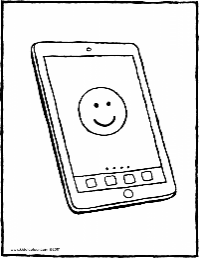 Zoek… Je wordt gebeld! De beller verschijnt op je scherm. Zoek de afgebeelde beller in de tekst + eerste letter daaronder + vierde letter naar links.B – FictieStreep in de tekst verschillende woorden door die makkelijk te raden zijn. Let op dat de woorden allemaal één letter bevatten van je codewoord. Opdracht voor de groep: welke letter komt in elk doorgestreept woord voor? (Nu geen code, maar alvast een letter cadeau!)C - WoordenschatMaak op internet (of zelf) een woordzoeker van de dicteewoorden uit woordenschat. Hoeveel letters blijven er over? Dat getal is je code.D – WoordenschatKies een spreekwoord uit die je dit thema of in een eerder thema geleerd hebt. Maak van het gekozen spreekwoord een rebus. Uit hoeveel letters bestaat het spreekwoord? Maak een rekensom van het aantal letters om ervoor te zorgen dat het juiste getal overblijft voor jullie geheimschrift.E – LezenLees de tekst en zoek er een geschikte afbeelding bij. Maak van de afbeelding een puzzel door hem in stukjes te knippen. Maak een aanwijzing op de afbeelding en zorg dat er een getal voor je geheimschrift uitkomt.F - SchrijvenBedenk vier woorden die je het best bij de tekst vindt passen. Zorg ervoor dat de codeletter maar in één woord voorkomt.Hij rammelt aan de deurknop. ‘Wie zit er in de badkamer?’ ‘Ik’, klinkt de stem van Geralde. ‘Wat is er?’ Ligt mijn telefoon daar?’ ‘Eh ja.’ ‘Kun je ’m even geven?’ De deur wordt van het slot gedraaid en gaat op een kier. Dan komt er een hand naar buiten met zijn telefoon. ‘Hier.’ ‘Bedankt.’ Tim pakt het toestel en loopt snel terug naar zijn kamer. Intussen opent hij de klassenapp. Ongelooflijk. Al vijftien berichten. En allemaal gaan ze over de challenge van gisteravond. Wat ontzettend leuk bedacht. Winston, je bent voor mij de challenge-koning. Respect voor Tim. Ik doe het je niet na. Leukste challenge ever! Als Tim alle berichten heeft gelezen, legt hij het toestel teleurgesteld naast zich neer. Hoeveel gaan er over hem? Misschien drie of vier. De rest gaat over Winston, die zo ontzettend goed is in het bedenken van challenges. Tim balt zijn vuisten. Het lijkt er veel op dat zijn moeder gelijk had toen ze opmerkte dat hij zich liet gebruiken. Hé, alweer een bericht: Hopelijk gaat Tim er niet van blaffen. Wat flauw! Met een klap legt Tim de telefoon op zijn bureau. Hij kijkt even naar zijn bed. Zal hij weer onder zijn dekbed kruipen en zeggen dat hij zich misselijk voelt? Nee, dat is laf. En het lost niks op. Als hij vandaag niet wordt uitgelachen, gebeurt het morgen. Of overmorgen. Uit: Hans Mijnders, Link!, Uitgeverij Columbus, Heerenveen, 2018. Tim voelt een tinteling in zijn buik als hij de volgende morgen naar school fietst. Vanmorgen had hij al een aantal enthousiaste reacties op zijn challenge. Het kan niet anders of hij is over tien minuten het middelpunt van vrolijke klasgenoten. ‘Hé, Tim. Leuk ﬁlmpje op YouTube.’ Wilbert komt naast hem fietsen en knikt hem waarderend toe. ‘Wie gooide die M&M’s in je mond?’  ‘Geralde, m’n zus. Vind je het echt leuk?’‘Tuurlijk, man. Je maakte het wel spannend. Ik dacht even dat je erin stikte.’ Tim grinnikt. ‘Dat zei m’n moeder ook al. Maar je hebt gelijk, ik had het wel even benauwd.’ ‘Dat maakt het ﬁlmpje juist extra leuk’, vindt Wilbert. Tim knikt. ‘Dat is wel zo, maar als het nou echt fout was afgelopen?’ Wilbert schudt zijn hoofd. ‘Dat gebeurt niet zomaar. En die M&M’s zijn gesmolten voor je er erg in hebt.’ Hij wijst naar het plein. ‘Wat is daar aan de hand?’ Tim glimlacht als hij naar de rand van het plein kijkt. Een grote groep klasgenoten staat om Winston heen, die zijn telefoon omhoog houdt. Er klinken enthousiaste kreten en af en toe gilt iemand overdreven. Dit kan maar één ding betekenen: Ze kijken naar de challenge die hij gisteravond met Geralde heeft opgenomen. Dit wordt zijn moment. Jammer dat hij Susan nog niet ziet. Hij kucht een paar keer en zet zijn tas naast de prullenbak op de grond. ‘Hé, Tim.’ Tim draait zich verwachtingsvol om. ‘Hoi, Clarissa. Vind je het leuk?’ ‘Leuk? Het is superleuk. Echt heel knap bedacht.’ ‘Dank je wel.’ ‘Hé’ Clarissa kijkt hem met grote ogen aan. ‘Heb jij ...? ls dat ﬁlmpje ...?’ Ze schudt haar hoofd. ‘Winston zegt dat hij het heeft bedacht.’ ‘Zegt Winston dat?’ Tim krijgt een bang vermoeden. ‘Welk filmpje laat hij dan zien?’ ‘Van die modder-challenge.’ Uit: Hans Mijnders, Link!, Uitgeverij Columbus, Heerenveen, 2018. Nooduitgang in escaperoom?Vastzitten in een escaperoom terwijl er brand uitbreekt. Het overkwam vijf meisjes (15) in Polen. Een nachtmerriescenario. Hoe zit het eigenlijk met de veiligheid van Nederlandse escaperooms? Kan zo’n ongeluk hier ook gebeuren?Het is waarschijnlijk niet de eerste vraag die je jezelf als bezoeker van een escaperoom stelt: hoe kom ik hier uit als er brand uitbreekt? Toch kan het volgens Mike van Hoenselaar, oprichter van online platform Escape Rooms Nederland, geen kwaad om daar soms even bij stil te staan. ‘Er is in Nederland best het een en ander geregeld wat betreft veiligheid en controle, maar je zult mij nooit horen beweren dat zo’n horror-ongeluk hier nooit kan gebeuren. Er is geen specifieke wet of keurmerk voor escaperooms. Eigenaren moeten zich houden aan het bouwbesluit voor bedrijven. Daarin staan regels over brandveiligheid, gezondheid en milieubelasting. Maar daarin is niet alles geregeld. Noodknoppen, waarmee afgesloten deuren geopend kunnen worden, zijn bijvoorbeeld niet verplicht en ontbreken nogal eens.’Snelle opmarsExcaperooms zijn populair. De eerste Nederlandse puzzelkamer werd pas vijf jaar geleden geopend, maar inmiddels zijn er al ruim achthonderd. Die snelle opmars zorgt er volgens Van Hoenselaar ook wel voor dat er soms kaf tussen het koren zit. ‘In de meeste escaperooms is goed nagedacht over de veiligheid. Een goede escaperoom is een flinke investering, maar je hebt natuurlijk altijd cowboys die vooral snel geld willen verdienen.’ Zelf speelde Van Hoenselaar zeker driehonderd Nederlandse escaperooms uit. Daarbij kwam hij regelmatig twijfelachtige situaties tegen. ‘Ik kreeg een keer een deurklink in mijn handen geduwd, om naar buiten te komen als er paniek zou uitbreken.’Echte attractiesZo’n situatie zul je in The Space, een escaperoom in een oude graansilo in Veghel, niet tegenkomen. Eigenaar Gert van der Kaay: ‘Er is veel aan het veranderen in de wereld van de escaperooms. Het begon ooit in schuurtjes met sloten en puzzeltjes, tegenwoordig zijn het attracties geworden die niet zouden misstaan in de Efteling of Disneyland. Ook de veiligheid wordt gelukkig steeds belangrijker. Anno 2019 kom je niet meer weg met een kamertje vol hangsloten waar je in geval van nood niet meer uitkomt. Wat mij betreft mag er wel een algemeen keurmerk komen. Duidelijk voor bezoekers.’ControleTot dat er is, moeten bezoekers gewoon zelf hun gezond verstand gebruiken,  adviseert Van Hoenselaar. ‘Vraag gewoon bij binnenkomst wat moet je doen als er paniek uit breekt. En wat er geregeld is aan controle. Als het goed is, geeft een spelleider daar graag antwoord op. En zo niet, dan kun je je afvragen waarom niet.’ In Polen is de overheid inmiddels begonnen aan een onderzoek naar alle 1100 escaperooms in het land. Daarbij kwamen meteen al grote ongeregeldheden aan het licht. Van de 178 al gecontroleerde locaties waren 129 onveilig, dertien kamers bleken zo gevaarlijk dat ze meteen werden gesloten.Bron: 7Days, Nathalie Strijker, 11 januari 2019.Meedoen is belangrijker dan winnenToen de Keniaan Philip Boit nog geen jaar oud was, won zijn oom Mike een medaille op de Olympische Zomerspelen. Oom Mike was langeafstandsloper. In navolging van zijn oom droomde Philip ervan ook te schitteren op het Olympisch toneel. Helaas had hij niet genoeg talent in de atletiek. Daarmee leken zijn kansen op een Olympisch avontuur voorbij.Dat veranderde toen hij de mogelijkheid kreeg om aan de Olympische Winterspelen mee te doen. Hij moest dan wel in anderhalf jaar tijd goed leren langlaufen. Kenia mocht namelijk één deelnemer sturen en kledingfabrikant Nike wilde wel iemand sponsoren. Philip ging aan de slag. Hij trainde hard, in Finland, maar ook in eigen land: op ski’s met wieltjes.In 1998 werd Philip de allereerste Keniaan op de Olympische Winterspelen. Hij deed mee aan de 10 kilometer klassiek langlaufen. Philip was een grote publiekstrekker. De winnaar, Bjørn Dæhlie, kwam binnen 28 minuten over de finish. Philip deed er twintig minuten langer over en eindigde ruimschoots als laatste. Maar dat kon hem en het juichende publiek niet deren. En toen Philip aankwam, stond Bjørn Dæhlie hem op te wachten en feliciteerde hem met zijn prestatie. Enkele maanden later kreeg Philip een zoon. Hij noemde hem Dæhlie.Bron: Wikipedia, geraadpleegd op 26 november 2020.